Татарстан РеспубликасыАлексеевск муниципаль районында «аерым игътибар» категориясе затлары белән эшләү буенча ведомствоара эш төркеме турында нигезләмәне раслау хакында	Коррупциягә каршы бәйсез экспертиза нәтиҗәләре буенча 2020 елның 30 апреленнән нәтиҗәне карап, коррупциячел факторларны бетерү максатларындакарар кылам:1. Татарстан Республикасы Алексеевск муниципаль районында «аерым игътибар» категориясе затлары белән эшләү буенча ведомствоара эш төркеме турында нигезләмәләрне (кушымта) расларга.2. Татарстан Республикасы Алексеевск муниципаль районында «аерым игътибар» категориясе затлары белән эшләү буенча ведомствоара эш төркеменә әлеге Нигезләмәгә таянырга.3. Әлеге карарны Алексеевск муниципаль районының рәсми сайтында, Татарстан Республикасының хокукый мәгълүматның рәсми порталында Интернет мәгълүмат-телекоммуникация челтәрендә урнаштырырга.4. Әлеге карарның үтәлешен тикшереп торуны үз өстемдә калдырам.Муниципаль район башлыгы				                   	С.А. ДемидовАлексеевск районы башлыгының 2020 елның  27.05 49 номерлы карарынакушымтаТатарстан Республикасы Алексеевск муниципаль районында«аерым игътибар» категориясе затлары белән эшләү буенчаведомствоара эш төркеме турындаНИГЕЗЛӘМӘ1. Татарстан Республикасы Алексеевск муниципаль районында «аерым игътибар» затлар белән эшләү буенча ведомствоара эшче төркем (алга таба - эшче төркем) Алексеевск муниципаль районында террорчылыкка каршы комиссиянең (алга таба - районның террорчылыкка каршы комиссиясе) эш органы булып тора һәм экстремистик һәм террорчылык эшчәнлегенә җәлеп ителгән затларны җайлаштыруга, аларның агрессия дәрәҗәсен киметүгә, патриотик хисләрне актуальләштерүгә ярдәм итү өчен профилактик чаралар комплексын оештыру өчен төзелә. Эшче төркем үз эшчәнлегендә Россия Федерациясе Конституциясе, Россия Федерациясенең норматив-хокукый актлары, Татарстан Республикасында Террорчылыкка каршы комиссия һәм районның террорчылыкка каршы комиссиясе карарлары, шулай ук әлеге Нигезләмә белән җитәкчелек итә.            2. Эш төркеменең төп бурычлары түбәндәгеләр:2.1. Социаль мохиткә аерым игътибар категориясе вәкилләрен җәлеп итүгә юнәлдерелгән чаралар планын әзерләү һәм гамәлгә ашыру.2.2. «Махсус игътибар» категориясендәге затларны эшкә урнаштыру, яңадан әзерләүдә һәм кирәкле эш белгечлеге алуда ярдәм итү.2.3. «Махсус игътибар» категориясендәге затларга һәм аларның гаилә әгъзаларына сыйфатлы медицина ярдәме күрсәтү.2.4. Мәгариф системасында аерым игътибар категориясендәге балаларның роле.  3. Эшче төркем түбәндәге хокукка ия: 3.1. Тиешле хокук саклау һәм контроль органнары вәкилләре белән берлектә экстремизмга һәм терроризмга каршы көрәш таләпләренең үтәлешен тикшерү үткәрергә.3.2. Гаиләләрнең хокук саклау органнары белән бергәләп күчмә тикшерүләр оештырырга.3.3. Тикшерү нәтиҗәләре буенча тиешле актлар төзергә. 3.4. Террорчылыкка каршы куркынычсызлык таләпләрен аңлату буенча халык белән эш алып барырга. 4.  Эш төркеме эшчәнлеген оештыру:4.1. Эш төркеме районның террорчылыкка каршы комиссиясе карары нигезендә төзелә.4.2. Эш төркеме федераль башкарма хакимият органнарының, Татарстан Республикасы башкарма хакимиятенең һәм җирле үзидарәнең кызыксынган территориаль органнары белгечләреннән төзелә. Эш төркеме составы комиссия аппараты белән килештерелә һәм район башлыгының күрсәтмәсе раслана.4.3. Эшче төркем эшчәнлеге комиссия аппараты белән үзара хезмәттәшлектә планлы нигездә гамәлгә ашырыла. 4.4. Эшче төркем Татарстан Республикасында Террорчылыкка каршы комиссия, районның террорга каршы комиссиясе карарларын үти.5.  Эш төркеме рәисенең бурычлары:5.1. Эшче төркем тарафыннан гамәлгә ашырыла торган бурычлар исемлеге эшли һәм районның террорчылыкка каршы комиссиясе рәисен раслауга тәкъдим итә.5.2. Эш төркеменең эшчәнлеген оештыра һәм контрольдә тота, аның әгъзалары арасында бурычларны бүлә.5.3. Эшче төркем утырышларын үткәрә.5.4. Гаиләләрнең хокук саклау органнары белән махсус игътибар категориясендә күчмә тикшерүләр оештыра һәм үткәрә.5.5. Эшче төркем тарафыннан әзерләнгән документларны, шулай ук аның эшчәнлеге турында хисап районның террорчылыкка каршы комиссиясе аппаратына тапшыра.5.6. Терроризмга каршы көрәш чараларын гамәлгә ашыруда зур кимчелекләр табылган очракта, район территориясендә аларны бетерү буенча кичекмәстән чаралар күрә, шул ук вакытта районның террорчылыкка каршы комиссиясенә хәбәр итеп, кирәк булган очракта, Татарстан Республикасында Террорчылыкка каршы комиссиягә хәбәр итә.6.  Эш төркеме әгъзаларының бурычлары:6.1. Эшче төркем эшчәнлегендә шәхсән катнашалар.6.2. Эш төркеме рәисе йөкләнгән вазыйфаларны башкаралар.6.3.Эшчәнлегенең барышы һәм нәтиҗәләре турында эш төркеме рәисе алдында хисап бирәләр.7. Исемлекне төзү һәм алып бару тәртибеФСБ һәм эчке эшләр бүлеге вәкилләре тарафыннан өзлексез, килештерелгән режимда «аерым игътибар» категориясенә кертелергә мөмкин булган затлар (гаилә әгъзалары) турында булган материаллар карала, аларга карата, радикализация дәрәҗәсен булдырмау яисә киметү максатларында адреслы профилактик чаралар уздыру, аларга җайлашу һәм ресоциализациядә ярдәм күрсәтү максатка ярашлы.Андыйлар исәбенә түбәндәге гражданнар, шулай ук аларның гаилә әгъзалары керергә тиеш:экстремистик һәм террорчылык юнәлешендәге маддәләр буенча хөкем ителүчеләр һәм тикшерү-кулга алынучылар;Якын Көнчыгыш һәм Урта Азия илләре территориясендә дини конфликтларда хәрби гамәлләрдә катнашу тәҗрибәсе алган;радикаль псевдодини установкалар кабул иткән шәхеснең (шул исәптән наркомания) тайпылышларына бәйле психик авырулардан интегүче гомумҗинаять җинаятьләре өчен җәза үтәгән;аларга карата террорчылык һәм экстремистик күренешләр белән бәйле эшчәнлеккә җәлеп итү куркынычы булу турында белешмәләр булган башка затлар.Моннан тыш, исемлеккә үз ирекләре белән террорчылык һәм экстремистик эшчәнлекне туктатырга һәм тыныч тормышка кайтырга карар кабул иткән затлар кертелә.Әзерләнгән исемлек Россия Федераль куркынычсызлык хезмәтенең Татарстан Республикасы буенча идарәсе һәм Татарстан Республикасы буенча ЭЭМның Экстремизмга каршы тору үзәге белән килештерелә.Алга таба эш сайлаганда һәм планлаштырганда, затның социумга һәм дәүләткә мөнәсәбәтен катлауландырырга сәләтле тыкшынуын минимальләштерү принцибы белән җитәкчелек итәргә, гаиләдә булган уңай элемтәләрне бозарга, гаиләгә һәм шәхескә башка зыян салырга мөмкин.Исемлекне (исемлекне) алып бару таблич рәвешендә башкарыла. Исемлек «хезмәт куллануы өчен» чикләнгән.«Аерым игътибар» категориясенең һәр затына эш төркеме секретаре тарафыннан «хезмәт куллануы өчен» тамгасы белән аерым тупланма эш башлап җибәрелә, анда хронологик тәртиптә аның торышы турында материаллар, аңа характеристикалар, караулар, тестлар, күзәтүләр, профилактик әңгәмәләр уздыру нәтиҗәләре буенча мәгълүмат, үткәрелүче профилактик чараларны чагылдыра торган башка мәгълүмат, ярдәм күрсәтү чаралары, аларның нәтиҗәләре, әлеге затның радикальләшү куркынычы турында бәяләү мәгълүматы беркетелә.Гражданны «аерым игътибар» категориясе затлары исемлегенә кертү өчен тәкъдимнәр хокукына эш төркеменең даими һәм киңәйтелгән составының барлык әгъзалары ия.Затны исемлеккә кертү турындагы карар ОВД һәм ФСБ вәкилләре белән килештереп, эш төркеме рәисе тарафыннан кабул ителә.Затны исемлеккә кертү турындагы карарны килештерү ФСБ һәм эчке эшләр бүлеге вәкилләренең имзасы белән эш төркеме әгъзаларыннан язма тәкъдимдә беркетелә, ул әлеге зат буенча тупланма эшкә беркетелә.Накопия эшенә исемлектәге номер нигезендә тәртип номеры бирелә. Алга таба документларны әзерләгәндә, киңәшмәләрдә фикер алышканда, затны тамгалау өчен, бары тик әлеге (бирелгән) номер һәм аның туу датасы гына күрсәтелә.Исемлектә торучы һәр зат эшче төркем әгъзасына яисә, эшче төркем әгъзалары тәкъдиме буенча, эшче төркем рәисе, ФСБ һәм эчке эшләр министрлыгы вәкилләре белән килештереп, башка вазыйфаи затларга, иҗтимагый яки дини активистларга шәхсән беркетелә.Персональ беркетү үз астында затның (гаиләнең) йөзен өзлексез озата баруны, бу затның эшләрендә шәхсән катнашуны, аңа карата уздырыла торган адаптация һәм социальләштерү характерындагы чараларны мөмкин кадәр координацияләүне, аларның нәтиҗәлелеген күзәтеп баруны, эшлекле төркем киңәшмәсендә мәсьәләне карау өчен эшче төркем секретарена конкрет язма тәкъдимнәр кертүне күздә тота.ФСБ һәм эчке эшләр бүлеге вәкилләре, шефлылар ягыннан мөмкин булган тискәре идеологик йогынтыны булдырмау максатларында, беркетелгән затлар белән даими әңгәмәләр уздырыла.8. Гражданнарның хокукларын яклау һәм шәхси мәгълүматларны яклауШәхси мәгълүматларны башка затларга тапшыру яисә аларны тупланма эшләр материаллары белән таныштыру тыелган.Ярдәм күрсәтү өчен исемлекләргә кертелгән гражданнарның хокукларын һәм ирекләрен чикләү Россия Федерациясенең гамәлдәге законнары белән тыела.«Аерым игътибар» категориясе исемлегенә затларны кертү аларны балигъ булмаганнар эшләре буенча инспекция линиясе буенча исәпкә кую өчен нигез була алмый, шулай ук исәпкә алуларның һәм категорияләрнең теләсә нинди башка төре.Дәүләт тарафыннан аларны социальләштерүдә һәм җайлаштыруда ярдәм күрсәтелгән, шул исәптән алар турында мәгълүматны массакүләм мәгълүмат чараларына биргән гражданнарның урнашу мәгълүматлары турында мәгълүматны фаш иткән затлар гамәлдәге законнар нигезендә җинаять, административ һәм дисциплинар җаваплылык тота.Эшне оештыру һәм мәсьәләнең эш төркеме утырышында конкрет затларга карата, кирәк вакытта, эш төркеме әгъзаларының үтенечнамәсе буенча, билгеләнгән белешмәләрне тулысынча яисә өлешчә шифрлаштыру кулланылырга мөмкин.Мәнфәгатьләр конфликты (ярдәм күрсәтелә торган граждан белән тугандаш, дустанә элемтәләр, бәйлелекнең яисә карарлар кабул итүнең объективлыгына йогынты ясый торган башка формасы) булганда, эшче төркемнең әлеге әгъзасы яисә ФСБ һәм Эчке эшләр министрлыгы вәкилләре инициативасы, ведомствоның структура бүлекчәсе җитәкчелеге белән килештерү буенча төркем җитәкчесе мөрәҗәгате буенча, аның даими яисә вакытлыча алмашынуы турында карар кабул ителә.«Аерым игътибар» категориясе затлары исемлегенә керүче гражданның (гаилә әгъзасының) радикальләшү куркынычын сизелерлек киметү турында мәгълүмат булган очракта, эшче төркем аны исемлектән төшереп калдыру (эзлекле нумерацияне үзгәртмичә) һәм аңа ярдәм күрсәтүне туктату турында карар кабул итә, ә әлеге зат буенча тупланма эш материаллары башкарылган чаралар һәм аларның нәтиҗәләре турында җентекле белешмә белән Татарстан Республикасында АТК аппаратына җибәрелә.Муниципаль берәмлек чикләреннән «аерым игътибар» категориясеннән даими яшәү өчен чыккан очракта (Татарстан Республикасы чикләрендә) эшче төркем тарафыннан әлеге зат турында мәгълүматны ЭЭМ линиясе буенча аның яңа яшәү урыны буенча гамәлдә булган тиешле эш төркеменә җибәрүнең максатка ярашлы булуы мәсьәләсе карала. Мондый карар кабул ителгәндә АТК адресына туплау эше җибәрелә, исемлектән мондый зат төшереп калдырыла (алга таба нумерациядә авышмыйча). Үз чиратында, тупланма эш алган район МБсындагы АТК 5 эш көне дәвамында эш алу турында инициаторга язмача хәбәр итә.Татарстан Республикасыннан читкә чыккан очракта, тупланма эш материаллары Татарстан Республикасында АТК аппаратына җибәрелә.   9. Киңәшмәгә әзерлек тәртибеЭшче төркем киңәшмәсенә әзерлек материалларын, кабул ителгән карарлар һәм аларны башкару турында мәгълүматны, язышу материалларын саклау өчен эшче төркем секретаре алып бара һәм саклана торган аерым тупланма эш кузгатыла.Эшче төркем әгъзалары киңәшмәгә әзерлек тәртибендә:затлар гаиләләрендә «аерым игътибар» категориясе торышы турындагы үз линиясе буенча килгән мәгълүматка анализ ясала;комплекслы, ведомствоара хәл итүне таләп итә торган өстенлекле мәсьәләләр бүленә;вәзгыять мәҗбүри фикер алышуны һәм чаралар эшләүне таләп итә торган «аерым игътибар» категориясендәге гражданнар билгеләнә;тәкъдимнәр, беренче чиратта, ведомствоара хезмәттәшлек дәрәҗәсендә әзерләнә.адреслы ярдәм күрсәтү өчен әһәмиятле булган мәгълүмат ведомствоара эш төркемендә катнашучыларның һәркайсының компетенциясе кысаларында линиясе буенча килергә тиеш.Затның яшәү урыны һәм шартлары, күршеләр белән мөнәсәбәтләр, хезмәт мәшгульлеге, хезмәт коллективында үзара мөнәсәбәтләр, финанс һәм матди җитешлек дәрәҗәсе, ял үткәрүнең төп формасы, затның эмоциональ һәм психологик хәлен, аның физик һәм психик сәламәтлеген бәяләү турында мәгълүматлар, башка хәлләр арасында әһәмиятле булып тора.Балигъ булмаган балаларга карата гаиләләрдәге хәлләр, ата-аналар белән «аерым игътибар» категориясеннән булган мөнәсәбәтләр, балалар бакчаларында, мәктәпләрдә, өстәмә белем бирү яки ял итү чаралары белән җайлашу турында мәгълүмат мөһим.Гражданнарны профилактикалау, җайлаштыру һәм ресоциальләштерүне психологик яктан тәэмин итү профильле психологик хезмәтләр тарафыннан гамәлгә ашырыла. Муниципаль берәмлектә көчләр һәм чаралар булуга бәйле рәвештә, мәгариф министрлыгы, яшьләр эшләре буенча министрлыклар линиясе буенча төрле оештыру-хокукый рәвешләрдә, шул исәптән бюджет муниципаль учреждениесе - психологик-педагогик үзәк рәвешендә төзелгән структур бүлекчәләр шундыйлар булырга мөмкин.Психологик хезмәтләр хезмәткәрләренең үзара хезмәттәшлеге террорчылык һәм экстремизм идеологиясен профилактикалау өлкәсендә халыкның өзлексез психологик тәэмин ителешен оештыруны җайга сала торган бердәм регламент белән билгеләнә.Утырышны әзерләгәндә, эчке эшләр бүлеге һәм Федераль иминлек хезмәте вәкилләре белән үзара хезмәттәшлектә эшче төркем секретаре тарафыннан исемлеккә анализ ясала, тупланма эшләр өйрәнелә, профилактик эш алып баруның актуальлеге билгеләнә, җәлеп ителә торган көчләрнең һәм ресурсларның асылы һәм эзлеклелеге буенча тәкъдимнәр эшләнә. Анализ нәтиҗәләре буенча планлаштырылган киңәшмәдә катнашучылар исемлеге (киңәйтелгән составтан) һәм эш төркеме рәисе тарафыннан раслана торган көн тәртибе буенча тәкъдимнәр эшләнә.Расланган көн тәртибе, утырыш көненә кадәр 5 эш көненнән дә соңга калмыйча, эш төркемендә катнашучыларга аларны утырышка әзерләүне тәэмин итү, кирәкле мәгълүматны компетенция, мәгълүмат кысаларында алу өчен җибәрелә.10. Киңәшмәне уздыру тәртибеЭшче төркем утырышларын кварталга кимендә 1 тапкыр уздырырга, эшче төркемнең чираттан тыш утырышлары эш төркеме рәисе карары буенча уздырыла.Эш төркеме рәисе тарафыннан эшләнгән көн тәртибенә ярашлы рәвештә, ФСБ һәм Эчке эшләр министрлыгы вәкилләре белән берлектә эш төркеме секретаре тарафыннан тәкъдим ителгән аерым мәсьәләләр буенча фикер алышуга чыгарыла. Эшче төркем әгъзалары аларның компетенцияләренә туры китереп тыңлана.Адреслы ярдәм күрсәтү буенча тәкъдимнәр тикшерелә.Хәзерге вакытта иң урынлы чаралар, аларны башкару өчен кирәкле көч һәм чаралар билгеләнә.Килеп туган тискәре нәтиҗәләргә бәя бирелә, аларны минимальләштерү яисә чаралар эчтәлеген үзгәртү чаралары эшләнә.Беренче чиратта аларны эшкә урнаштыруга ярдәм итү һәм тиешле ташламалар һәм түләүләр турындагы мәсьәләне карау булырга тиеш.Өстенлек уңай иҗтимагый эшчәнлеккә затны (гаилә әгъзаларын) җәлеп итүгә бәйле чараларга, бәйрәм, тантаналы, спорт чараларына адреслы чакыруга, социаль, хәйрия проектларына җәлеп итүгә, эш белән тәэмин итүне тәэмин итүнең һәм буш вакытны уздыруның башка ысулларына, шефлык астындагы абруйдан файдаланучы затларны профилактикалау өчен җәлеп итүгә бәйле гамәлләргә бирергә тәкъдим ителә.Ярдәмнең эчтәлеге әлеге категория затларында аларга уңай мөнәсәбәтне тотрыклы аңлауны, төзәтү һәм җәмәгать процессына кертү юлының чынлыгын булдыруга юнәлтелергә тиеш.Кабул ителгән, килештерелгән карарлар башкаручыларны һәм башкару срокларын күрсәтеп, киңәшмә беркетмәсе белән беркетелә. Беркетмә карарлары утырыш уздырылган көннән алып 5 көн эчендә эш төркеме рәисе тарафыннан рәсмиләштерелә һәм имзалана, беркетмәләрнең күчермәләре конкрет затларга карата тупланма эшләргә кушып бирелә. Беркетмәләрнең күчермәләре шулай ук йөкләмәләрне башкаручыларга утырыш уздырылган көннән алып 7 көннән дә соңга калмыйча җибәрелә.Эш төркеме секретаре беркетмәнең үтәлешен тикшереп тора, шул исәптән язма мәгълүмат алу юлы белән (телдән белешмә белән шәхсән рәсмиләштерә) башкаручылардан мәгълүмат алу юлы белән. Чираттагы киңәшмәдә секретарь тарафыннан алдагы беркетмәнең тулылыгы һәм үтәлеше нәтиҗәләре турында доклад ясала.Елына бер тапкыр эш төркеме секретаре тарафыннан уздырылган адреслы профилактик чаралар нәтиҗәләрен гомумиләштерәләр, затларның нәтиҗәлелегенә, радикальләшү ихтималы фаразына бәя бирелә. Анализ материаллары (мәгълүмати белешмә) ел саен 15 декабрьгә кадәр Татарстан Республикасында АТК аппаратына җибәрелә.Совет аппараты җитәкчесе						       А.С. ХаритоновГЛАВА  АЛЕКСЕЕВСКОГОМУНИЦИПАЛЬНОГО РАЙОНАРЕСПУБЛИКИ ТАТАРСТАН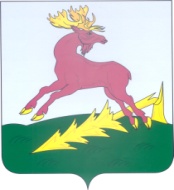 ТАТАРСТАН РЕСПУБЛИКАСЫАЛЕКСЕЕВСКМУНИЦИПАЛЬ РАЙОНЫБАШЛЫГЫПОСТАНОВЛЕНИЕ27.05.2020п.г.т.Алексеевское   КАРАР                             №  49